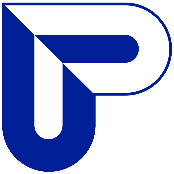 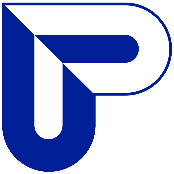 MOP UkrajinaMimořádná okamžitá pomoc – újma na zdravíDle § 2 odst. 3 zákona č. 111/2006 Sb. o pomoci v hmotné nouziStačí vyplnit žádost a prohlášení o příjmech a celkových sociálních majetkových poměrech Vyplácí se bezodkladněVýše mimořádné okamžité pomoci z důvodu újmy na zdraví = výše existenčního minima osoby, která není nezaopatřeným dítětem, u nezaopatřeného dítěte do výše jeho životního minimaDospělý – částka existenčního minima 2 490,- KčDítě – částka životního minima 2 770 Kč u nezaopatřeného dítěte od 15 do 26 let věku,2 420 Kč u nezaopatřeného dítěte od 6 do 15 let věku,1 970 Kč u nezaopatřeného dítěte do 6 let věku.